Publicado en Madrid el 03/03/2023 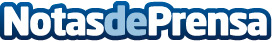 Beltone acerca su tecnología para escuchar en ambientes ruidosos a más usuarios de audífonos para celebrar el Día Mundial de la AudiciónEl lema del año 2023 es "Oído y cuidado de la salud auditiva para todos. Hagámoslo realidad". En sintonía con este propósito, Beltone anunciaba recientemente que extiende los beneficios de su nuevo modelo, Achieve, a más usuarios y potenciales usuarios de audífonos ampliando la gamaDatos de contacto:Javier Bravo+34606411053Nota de prensa publicada en: https://www.notasdeprensa.es/beltone-acerca-su-tecnologia-para-escuchar-en Categorias: Medicina Imágen y sonido Sociedad Innovación Tecnológica Servicios médicos http://www.notasdeprensa.es